FUNGSI KOMUNIKASI INTERNAL DALAMMENINGKATKAN KINERJA KARYAWAN DI KOMPAS TV JAWA BARATSuatu Studi Deskriptif Kuantitatif Mengenai Hubungan Komunikasi Internal dalam Meningkatkan Kinerja Karyawan di Kompas TV Jawa BaratA Quantitative Descriptive Study of Internal Communication Relations in Improving Employee Performance in Kompas TV Jawa BaratOlehACHMAD FAHLANNRP: 132050024SKRIPSIUntuk Memperoleh Gelar Sarjana Pada Program Studi Ilmu Komunikasi Fakultas Ilmu Sosial Dan Ilmu Politik Universitas Pasundan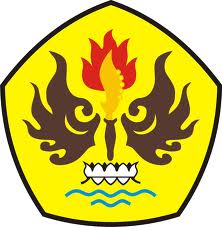 FAKULTAS ILMU SOSIAL DAN ILMU POLITIKUNIVERSITAS PASUNDANBANDUNG2017